Unit 3: Income Statement Transactions (T – Account, Trial Balance, Formal Journal and Ledger)Activity 1: Revenue, Drawing and Expenses Complete the following assignment and submit your work to your teacher. 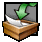 Using the using the materials supplied by your teacher, open the T-accounts with the balances from the Balance Sheet.Using the T-accounts template, open the T-accounts with the balances from the Balance Sheet. Using the T-accounts template input the transactions into each account. There is no need to incorporate the transaction reference number as the balances will not work out. (Knowledge/Understanding)Calculate the balance of each account at the end of the August transactions. This should be done with a function. (Application)Prepare a trial balance based on your account balances from the ledger. (Communication)Transactions for AugustSamuel Lucas, the owner, invested $40 000 in the business.Borrowed $15 000 from the bank, which was deposited in the business’ bank account.Paid $1 500 to Romeyn Properties Ltd. for the monthly rent.Bought office and various sport supplies for $2 000 cash.Purchased $43 000 worth of bats, helmets, and other sports equipment from Cannon Sports on account. The amount is due in 30 days.Paid $800 cash for the heating bill received today.Bought pitching machines from Ewert Equipment for $12 000 and have 30 days in which to pay.Equipment was repaired ($350) from Ewert Equipment and will be paid for later.Bought $7 800 of miscellaneous sports supplies on account from Sandhu Sporting Goods.Sold a one month, team membership to the Infield Flyers for $800 on account. The amount is to be received in 15 days.Sold a two-month team membership to the Remdal Red Sox for $2 200 on account. The bill is due in 30 days.Cash sales for the month amounted to $40 200.Bank charges for services fees and interest amounted to $250, which was taken directly out of the business’ bank account. Paid $2 200 cash for monthly wages.Sold a one-month membership cash for $1 300.Paid the full amount to Ewert Equipment from transaction 8 ($350).Owner withdrew $1 000 for personal use.Overview | Expectations | Content | AssignmentChart of Accounts
Saints Softball CityChart of Accounts
Saints Softball CityChart of Accounts
Saints Softball CityChart of Accounts
Saints Softball CityAccountNo.AccountNo.Bank105S. Lucas, Capital305A/R – Infield Flyers110S. Lucas, Drawings310A/R – Remdal Red Sox115Membership Fees405Supplies120Cash Sales410Equipment125Bank Charges Expense505A/P – Cannon Sports205Heating Expense510A/P – Ewert Equipment210Rent Expense515A/P – Sandhu Sporting Goods215Repair Expense520Bank Loan220Wages Expense525Saints Softball CitySaints Softball CitySaints Softball CitySaints Softball CitySaints Softball CityBalance SheetBalance SheetBalance SheetBalance SheetBalance SheetJuly 31st  2006 July 31st  2006 July 31st  2006 July 31st  2006 July 31st  2006 AssetsLiabilitiesBank$  33 000-Accounts PayableAccounts Receivable     - Cannon Sports$  10 000-     - Infield Flyers1 000-     - Ewert Equipment22 000-     - Remdal Red Sox 500-     - Sandhu Sporting Goods 500-Supplies7 500-Bank Loan25 000-Equipment50 000-Total Liabilities $  57 500-Owner’s EquityS. Lucas, Capital34 500-Total Assets$92 000-Total liabilities and Owner’s Equity$92 000